COMPROMISO DE HONORYo, _________________________________________________, al firmar este compromiso, reconozco que el presente examen está diseñado para ser resuelto de manera individual, que puedo usar un computador para cálculos aritméticos, un lápiz o esferográfico; que solo puedo comunicarme con la persona responsable de la recepción del examen; y cualquier instrumento de comunicación que hubiere traído, debo apagarlo y depositarlo en la parte anterior del aula, junto con algún otro material que se encuentre acompañándolo. No debo, además, consultar libros, notas ni apuntes adicionales a los que se entreguen en esta evaluación. Los temas debo desarrollarlos de manera ordenada.Firmo al pie del presente compromiso, como constancia de haber leído y de aceptar la declaración anterior.Número de Matrícula ___________________Paralelo ________________________________________________________Firma de Compromiso del EstudianteOPCIÓN MÚLTIPLE: Señale la respuesta correcta. (5 puntos c/u)Rama de la economía que se enfoca hacia el comportamiento económico de las unidades individuales de toma de decisiones, tales como hogares y las empresas.EscasezSociedadMicroeconomíaMacroeconomíaCosto de oportunidad El costo adicional resultante de un pequeño aumento de alguna actividad.Costo de oportunidadCosto de la familiaCostos del trabajo Costo marginalCosto de ventaSe puede definir a Demanda como:La capacidad de pagar por un bien Las necesidades de cada consumidorLos deseos ilimitados de consumidores La relación completa entre la cantidad demandada y el precio de un bienLa disposición a pagar por un bien si el ingreso es lo suficientemente grandeUno de las siguientes teorías es la del consumidorTeoría basada en el GastoTeoría basada en la Renta Teoría basada en el AhorroTeoría basada en la Elección Teoría basada en el ConsumoCuando se tienen bienes que se complementan entre sí, las curvas de indiferencia son:Con forma de LTriangularesCuadradasConvexasLinealesEs la oferta total de bienes y servicios que las empresas planean poner a la venta en la economía nacional durante un período de tiempo específico.Oferta agregada Escuela MarxistaDeflactor del PIBDemanda agregadaDeflactor de la InflaciónCuando la producción nacional y el nivel de precios se asientan en el nivel en que los demandantes están dispuestos a comprar lo que las empresas están dispuestos a vender se dice que es.Equilibrio MacroeconómicoEquilibrio del fin comúnEquilibrio de desarrolloEquilibrio monetarioEquilibrio fiscalMide las exportaciones de bienes y servicios de un país al resto del mundo menos sus importaciones de bienes y servicios desde el resto del mundo.InflaciónDesempleoProducciónBalanza de PagoBalanza ComercialAl incrementar este PIB se puede observar incrementos de la producción:PIB RealPIB CíclicoPIB NaturalPIB NacionalPIB NominalCuando las variables macroeconómica se miden en términos de cantidad se denomina:NominalesEndógenaSecundariaExógenaRealesRESOLUCIÓN DE EJERCICIOS (25 puntos c/u)Ana Vásquez obtiene utilidad del consumo de 3 bienes CD=(C), DVD=(D), BLURAY=(B) su función de utilidad tiene forma sencilla lineal. Utilidad = U(C,D,B) = C+4D+5B. Suponiendo que su consumo de cd es fijo e igual a 15, halle las ecuaciones correspondientes a las curvas de indiferencia de D y B cuando U=32 y U=62. Grafique las curvas.Muestre que la RMS de Bluray por DVD es constante para todos los valores de D Y B situados en la curva de indiferencia calculadas en el literal a.Con los siguientes datos:Calcular:PIB a precios corrientes para cada añoPIB a precios constantes utilizando como base el 2009¿En cuánto creció esta economía, en términos reales, entre 2009-2010, 2010-2011 y 2011-2012?Deflactor para cada añoTasa de inflación con base en el deflactor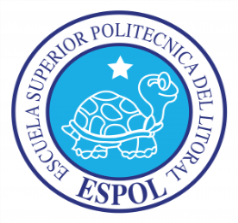 ESCUELA SUPERIOR POLITÉCNICA DEL LITORALFACULTAD DE CIENCIAS NATURALES Y MATEMÁTICASDEPARTAMENTO DE MATEMÁTICASTERCERA EVALUACIÓN TEORIA ECONOMICA  25 de Febrero de 2014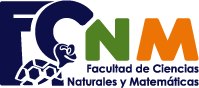 ProductosCantidadesCantidadesCantidadesCantidadesPreciosPreciosPreciosPreciosProductos20092010201120122009201020112012Computadoras59436356$ 335$ 361$ 418$ 632Libretas170281207372$ 17$ 29$ 25$ 45Libros166253195351$ 18$ 29$ 24$ 43Escritorios588360101$ 66$ 109$ 80$144Esferográficos320474331594$ 2$ 3$ 4$ 3